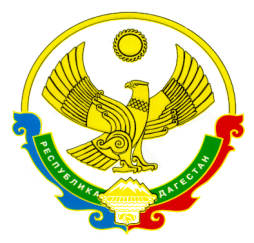 Муниципальное казенное общеобразовательное учреждение«Дучинская средняя общеобразовательная школа №2»368047, с.Дучи Новолакский район тел. 89285409131,e-mail: duch@bk.ru,сайт https://duchi.dagestanschool.ruПриказ №27-ОД20.12.2020.                                                                                  по МКОУ «Дучинская СОШ №2»«Об утверждении плана работы                                                                                                                               МКОУ «Дучинская СОШ №2» по подготовке                                                                                                       и проведению мероприятий, посвященных празднованию                                                                                         100-летия со дня образования ДАССР» (далее План)	             Во исполнение указа Главы РД от 28.10.2020 г.  № 98 «О праздновании 100-летия со дня образования ДАССР», распоряжения Главы МО от 26.11.2020 г. № 141-Р. , приказа МКУ УО  МО «Новолакский район» от 01.12.2020г №265-ОДПРИКАЗЫВАЮ:Утвердить План работы МКОУ «Дучинская СОШ №2" (далее школа) по подготовке и проведению мероприятий посвященных празднованию 100-летия со дня образования ДАССР (приложение №1).Назначить школьным  координатором по реализации Плана  Гасанову Ж.А. и Исмаилову З.М.Гасановой Ж.А.- обеспечить контроль по реализации пунктов Плана.- довести данный приказ до классных руководителей.Заместителю директора по УВР и педагогу-организатору :-обеспечить участие в мероприятиях указанных в плане.- представить отчет о проделанной работе до 23 января на эл. почту: duch2@bk.ru  в соответствии с приложенной формой (приложения №2)Исмаиловой Л.М..:  разместить данный приказ на сайте УО. Контроль за исполнением настоящего приказа возложить на  заместителя директора по УВР Гасановой Ж.А.ДиректорМКОУ «Дучинская СОШ №2»                                                  А.З.Киталаев.                                                                                                Приложение №1                                                                                                                     к приказу № 27-ОД МКОУ «Дучинская СОШ №2»от 20.12.2020гПЛАН по реализациимероприятий, посвященных празднованию100-летия со дня образования ДАССР».                                                                         МКОУ «Дучинская  СОШ №2»  (далее План)Приложение №2Отчето проведенных мероприятиях,посвященных празднованию Дня образования Дагестанской АССР в 2021 году.МКОУ «Дучинская СОШ №2»№ п/п   Наименование мероприятияСрок и место проведенияОтветственные Примечание Флэш-моб, фото в национальных костюмах в соц. сетях Январь. зам.директора по УВР, педагог-организатор, библиотекарь, классные руководители, отряды: РДШ, ЮНАРМЕЙЦЕВ, ВОЛОНТЕРОВ.Статья на официальном сайте ОО  (подготовить ответственным) Выставка книг, фотовыставки «Тобой горжусь», «Республика моя» Январь – февраль.
зам.директора по УВР, педагог-организатор, библиотекарь, классные руководители, отряды: РДШ, ЮНАРМЕЙЦЕВ, ВОЛОНТЕРОВ.Статья на официальном сайте ОО (подготовить ответственным)Конкурс сочинений среди школьников на тему: «Наш дом - Дагестан»
Январь – февраль(работы сдать Исмиловой Л.М. до 28.01.2021зам.директора по УВР, педагог-организатор, библиотекарь, классные руководители, отряды: РДШ, ЮНАРМЕЙЦЕВ, ВОЛОНТЕРОВ.Статья по итогам конкурса на официальном сайте ОО (подготовить ответственным)Конкурс рисунков среди школьников на тему: «Моя родина - Мой Дагестан» Январь (работы сдать Исмаиловой З.М. до 12.01.2021зам.директора по УВР, педагог-организатор, библиотекарь, классные руководители, отряды: РДШ, ЮНАРМЕЙЦЕВ, ВОЛОНТЕРОВ.Статья по итогам конкурса на официальном сайте ОО (подготовить ответственным)Проведение классных часов, открытых уроков  «Дагестан наш край родной»Январь с 15 по 22 январязам.директора по УВР, педагог-организатор, библиотекарь, классные руководители, отряды: РДШ, ЮНАРМЕЙЦЕВ, ВОЛОНТЕРОВ.Статья на официальном сайте ОО (подготовить ответственным)№ п/пНаименование ООФорма мероприятияНаименование мероприятияСроки выполненияОтветственныйза выполнение